Ole läsnä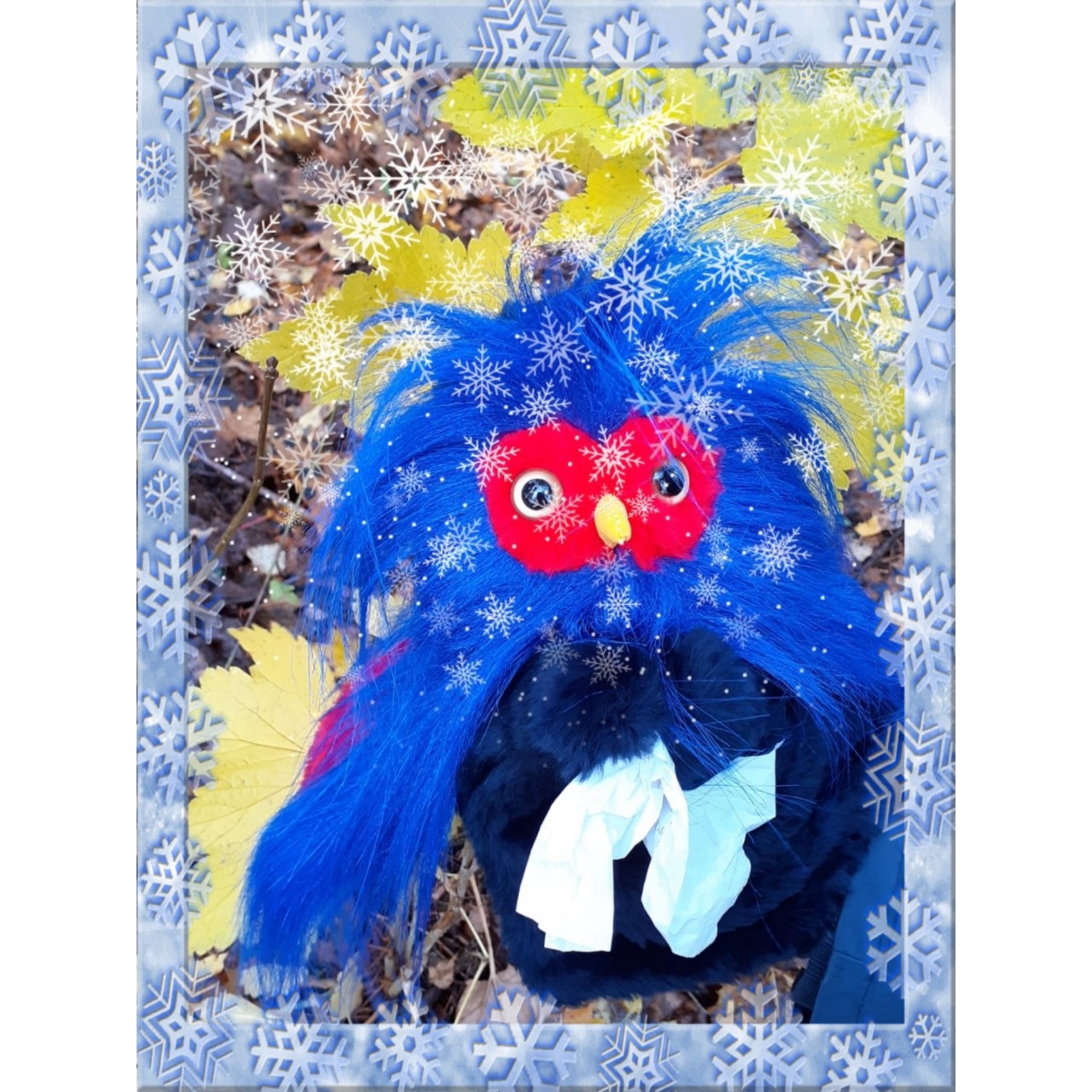 RastitehtäväSulje silmäsi ja kuuntele tarkkaan! Mitä talvisia ääniä ympärilläsi kuuluukaan? Kuuletko linnun laulua tai kenties hiirten askelten vipinää?Be presentClose your eyes and listen carefully! What winter sounds are around you? Do you hear the birds singing or maybe a mouse footstep?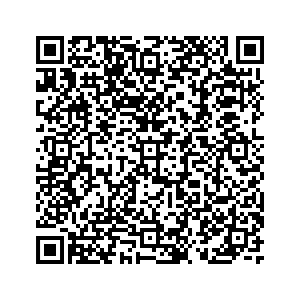 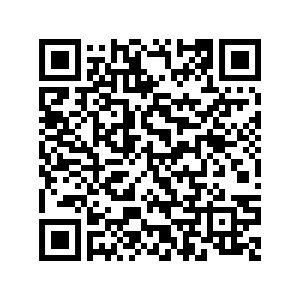 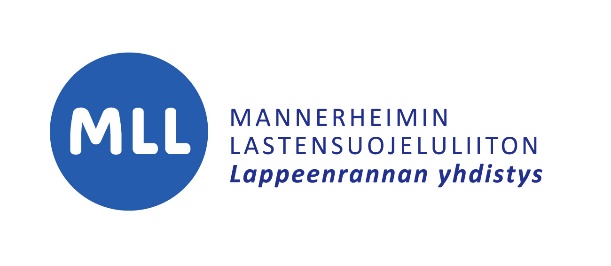 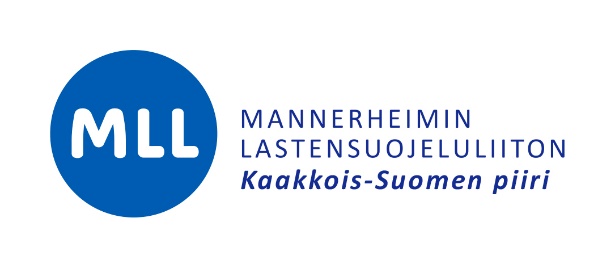 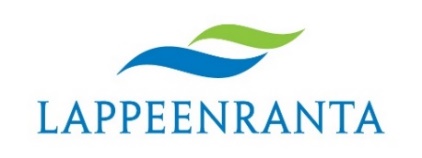 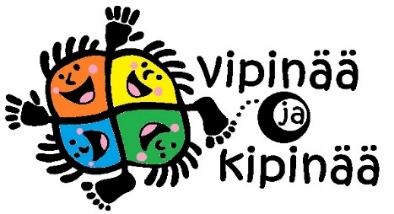 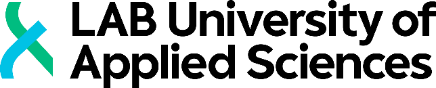 